ΠΡΟΣΚΑΛΟΥΜΕΓραφεία Γενικού Τουρισμού με ειδικό σήμα και άδεια λειτουργίας από τον ΕΟΤ σε ισχύ, να καταθέσουν στο 3ο Γυμνάσιο Πρέβεζας σφραγισμένη προσφορά από την Τετάρτη 20/3/2019 μέχρι την Τρίτη 26/3/2019 ώρα 12:00.Οι προσφορές μπορούν να υποβληθούν με εξουσιοδοτημένο εκπρόσωπο ή ταχυδρομικά, αρκεί να διασφαλιστεί ότι θα έχουν παραληφθεί από το σχολείο μέχρι την Τρίτη 26/3/2019  και ώρα 12:00.Για τη σύνταξη της προσφοράς αυτής σας ενημερώνουμε, ότι θα πρέπει να περιλαμβάνονται τα παρακάτω στοιχεία:α. Προορισμός: Ναύπλιο – Επίδαυρος - Μυκήνεςβ. Αριθμός μετακινούμενων: 40(σαράντα) μαθητές  και 3(τρεις) συνοδοί καθηγητέςγ. Τρόπος μεταφοράς των μαθητών: ένα (1)Λεωφορείο.Το πρόγραμμα της εκδρομής θα έχει ως εξής:Παρακαλούμε κατά τη σύνταξη της προσφοράς επιπλέον να λάβετε υπόψη σας και τα εξής:-  Οι μετακινήσεις των μαθητών να γίνονται με λεωφορεία που πληρούν τις       προδιαγραφές ασφαλούς μετακίνησης των μαθητών, βάσει της κείμενης σχετικής      νομοθεσίας.             - Να αναφέρεται οπωσδήποτε στην προσφορά σας το όνομα, η  κατηγορία του   ξενοδοχείου, η ακριβής τοποθεσία (Το  ξενοδοχείο  πρέπει να είναι τουλάχιστον 3*, να βρίσκεται  σε  περιοχή  που να  παρέχει  ασφάλεια  στη  μετακίνηση  των  μαθητών  και  εύκολη  πρόσβαση  στο κέντρο  της  πόλης )       - Τα δωμάτια για τους μαθητές να είναι δίκλινα ή  τρίκλινα  και για τους συνοδούς      καθηγητές  μονόκλινα. - Η φιλοξενία στο ξενοδοχείο να περιλαμβάνει πρωινό  -  Στην τελική συνολική τιμή να συμπεριλαμβάνονται τα  τέλη  διοδίων, οι επίναυλοι          καυσίμων, ο Φ.Π.Α. καθώς και η επιβάρυνση ανά μαθητή. - Με την προσφορά σας θα πρέπει να κατατεθεί υπεύθυνη δήλωση, ότι διαθέτετε   ειδικό σήμα και άδεια λειτουργίας από τον ΕΟΤ σε ισχύ.-Να περιλαμβάνεται η ασφάλεια αστικής ευθύνης-  Το πρακτορείο που θα επιλεγεί θα ενημερωθεί με τηλεφωνική επικοινωνία από   τον  Διευθυντή του          Σχολείου.  -Σε περίπτωση αθέτησης  των ανωτέρω προϋποθέσεων, το σχολείο επιφυλάσσεται να αποφασίσει         για τις περαιτέρω νόμιμες ενέργειες.ΛΛΗΝΙΚΗ ΔΗΜΟΚΡΑΤΙΑ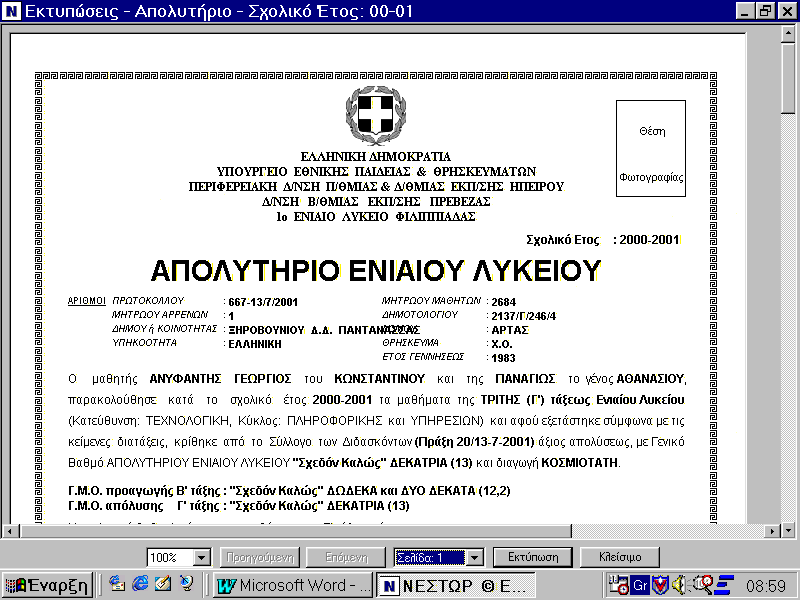 ΥΠΟΥΡΓΕΙΟ ΠΑΙΔΕΙΑΣ ΕΡΕΥΝΑΣ ΚΑΙ ΘΡΗΣΚΕΥΜΑΤΩΝΠΕΡΙΦ. Δ/ΝΣΗ Π. & Δ. ΕΚΠ/ΣΗΣ ΗΠΕΙΡΟΥΔ/ΝΣΗ Δ/ΘΜΙΑΣ ΕΚΠ/ΣΗΣ ΠΡΕΒΕΖΑΣ3ο ΓΥΜΝΑΣΙΟ ΠΡΕΒΕΖΑΣΤαχ. Δ/νση: ΥΔΑΤΟΠΥΡΓΟΣΠΡΕΒΕΖΑ Τ.Κ 48100Πληροφορίες: Μπουζούκης ΦώτηςΤηλέφωνο: 2682024777Fax:            2682024114e mail : mail@3gym-prevez.pre.sch.gr        Πρέβεζα, 19/03/2019      Αριθ. Πρωτ. :75ΠΡΟΣ: ΓΡΑΦΕΙΑ ΓΕΝΙΚΟΥ ΤΟΥΡΙΣΜΟΥΣΧΕΤ. :1) «Υ.Α. 33120/ΓΔ4/28-02-2017 (ΦΕΚ 681/τ.Β΄ /06-03-2017) με θέμα «Δικαιολογητικά εκδρομών-μετακινήσεων»2) 212004/Δ7/07-12-2018 Υ.Α. με θέμα “Σχεδιασμός και υλοποίηση προγραμμάτων σχολικών  δραστηριοτήτων”ΣΧΕΤ. :1) «Υ.Α. 33120/ΓΔ4/28-02-2017 (ΦΕΚ 681/τ.Β΄ /06-03-2017) με θέμα «Δικαιολογητικά εκδρομών-μετακινήσεων»2) 212004/Δ7/07-12-2018 Υ.Α. με θέμα “Σχεδιασμός και υλοποίηση προγραμμάτων σχολικών  δραστηριοτήτων”Πέμπτη 9/5/201907:30 Αναχώρηση από το χώρο του σχολείου.10:00 Στάση στο Αντίρριο13:00 Άφιξη στο Ναύπλιο, τακτοποίηση στο ξενοδοχείο17:00  Περιήγηση στο Φρούριο του Παλαμηδίου18:30 Περιήγηση στα αξιοθέατα της πόλης21:00 Έξοδος για φαγητό24:00 Επιστροφή στο ξενοδοχείοΠαρασκευή  10/05/201908:00 Πρωινό στο ξενοδοχείο09:30 Άφιξη στον αρχαιολογικό χώρο των Μυκηνών. Περιήγηση στο Μουσείο12:00 Αναχώρηση από Μυκήνες13:00 Άφιξη στο Αρχαίο θέατρο της Επιδαύρου – Περιήγηση στο χώρο15:00 Αναχώρηση για Πρέβεζας16:30 Στάση στον Ισθμό της Κορίνθου για φαγητό20:30 Άφιξη στην ΠρέβεζαΟ ΔιευθυντήςΜπουζούκης  Φώτης